Què es?El so: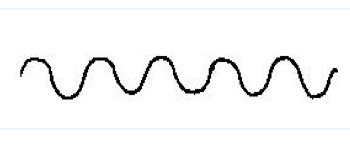 El so és la sensació produïda en el nostre aparell auditiu quan es produeixen vibracions en cossos elàstics, que en fer-lo vibrar, produeix una sèrie de contraccions i dilatacions que quan arriben a la nostra oïda, són interpretats com a so. Aquest medi, normalment, sol ser l’aire, tot i que tots els medis son capaços de transportar vibracions amb més o menys facilitat.L’acùstica:Es la part de la física que estudia el so.El Diapason: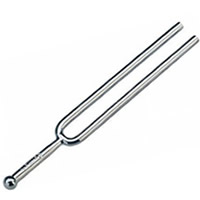 Es un objecte que s’usa per afinar instruments, emiteix un so que correspon a la nota LA3, que està al centre del piano.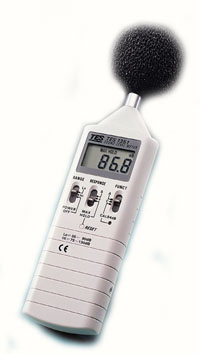 El Decibeli:La intensitat del so la medim amb decibelis. 120 decibelis es el màxim soportat per l’oïda humà.                                                   SonòmetreEl soroll:Son vibracions amb frecüencies irregulars.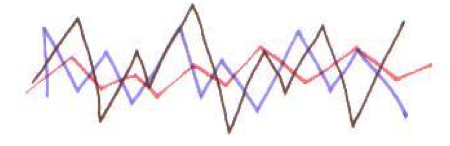 Qualitats del so:Intensitat: És l’amplitud de l’ona que percebem. Com més fort sentim el so, més ampla serà l’ona que ens arriba; com menys amplitud tingui una ona, més feble el sentirem. Es mesura en dB (decibels)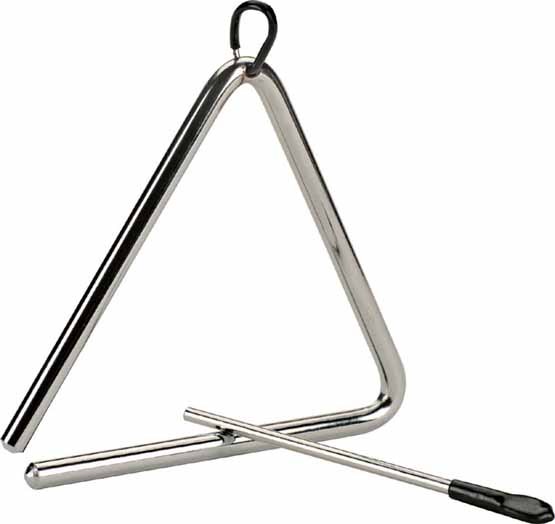 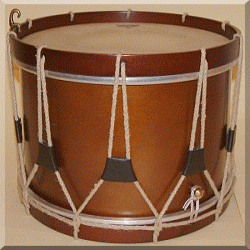                   Tabal                                                    Triangle            Més amplitud                                         Menys amplitudAltura: És el nombre de vibracions per segon que fa l’ona. Com més alta sigui la freqüència, més agut sentirem un so agut; com menys freqüència, més greu.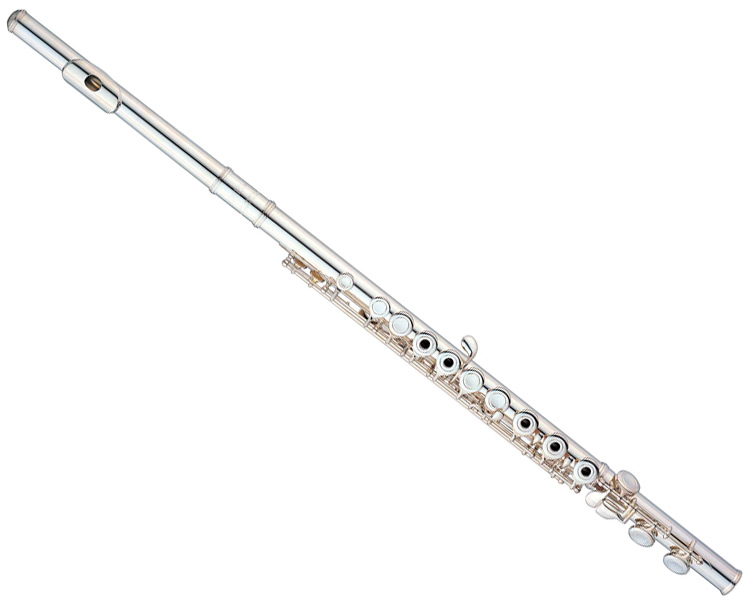 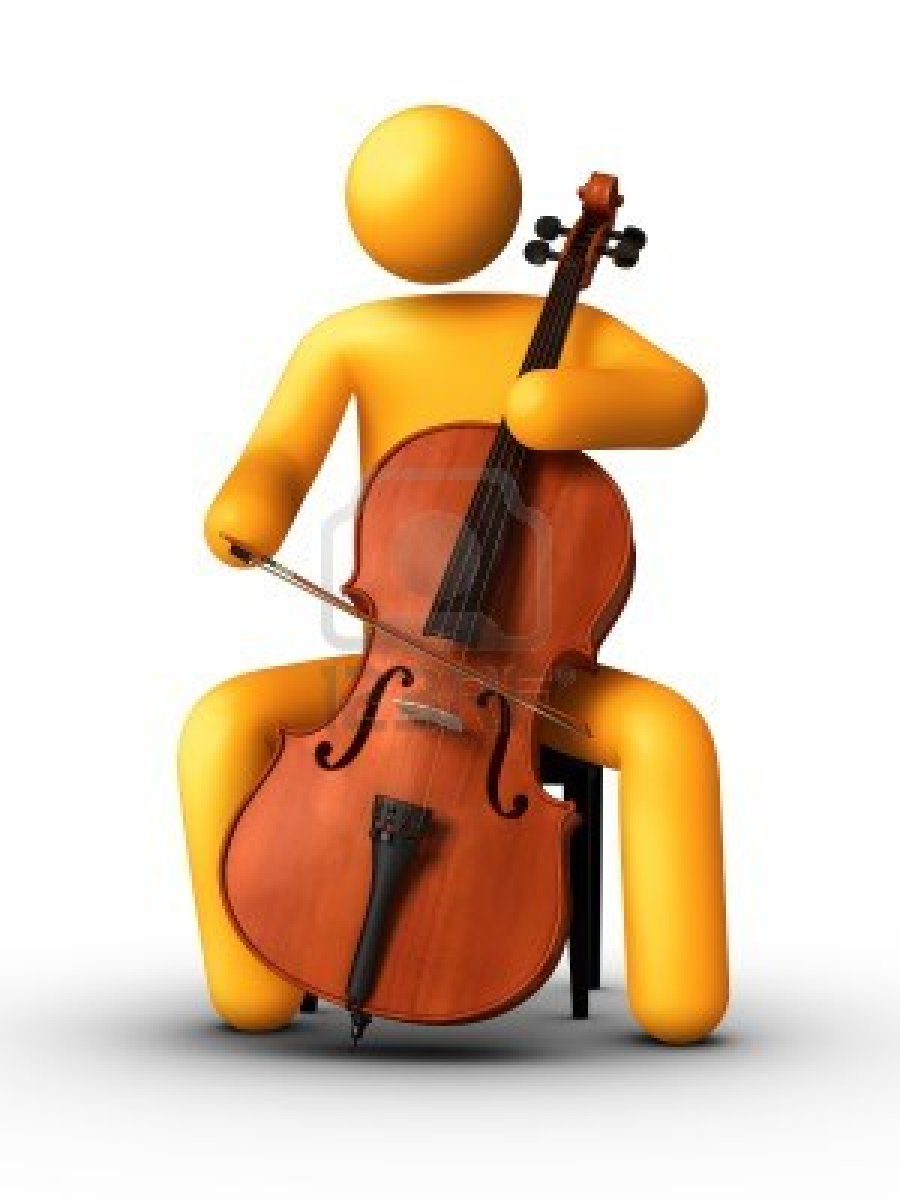                Violoncel                                              Flauta travesseraGrafies d’intensitat:Lletres:      pp    p    mp    mf    f    ffTermes:     crescendo       decrescendo        diminuendoReguladors:  Timbre: És la qualitat del so que ens permet diferenciar els diferents tipus de veu o diferents instruments musicals.Duració: És el temps que perdura l’ona sonora mentre la sentim.             So llarg                                                  so curtLes figures musicals representen la duració, per exemple:La blanca: dos pulsacions                            La corxera: mitja pulsació